Publicado en Hamburgo / Berlín / Madrid el 05/08/2021 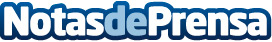 La plataforma de Open Banking finleap connect refuerza su equipo directivo para su expansión internacional Tras la exitosa ronda de financiación de 22 millones de euros en Serie A y la adquisición de MyValue Solutions en España, finleap connect renueva su estructura para potenciar su crecimiento internacional. El español Ignacio García es Chief Strategy Officer; Katja Hunstock, Chief Product Officer; y Uwe Sandner, Chief Technology OfficerDatos de contacto:Ana Morell657 01 36 44Nota de prensa publicada en: https://www.notasdeprensa.es/la-plataforma-de-open-banking-finleap-connect Categorias: Finanzas Emprendedores Nombramientos Recursos humanos http://www.notasdeprensa.es